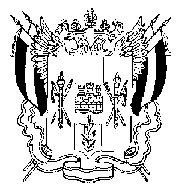 ПРАВИТЕЛЬСТВО РОСТОВСКОЙ ОБЛАСТИКОМИТЕТ ПО МОЛОДЕЖНОЙ ПОЛИТИКЕ РОСТОВСКОЙ ОБЛАСТИГосударственное автономное учреждение Ростовской области«Центр патриотического воспитания молодежи Ростовской области»УТВЕРЖДАЮДиректор ГАУ РО «Ростовпатриотцентр» П.П. Препелица   ___________________«____»_____________________20__г.ПОЛОЖЕНИЕо реализации гражданско-патриотической программы подготовки допризывной и призывной молодежи «Служу России»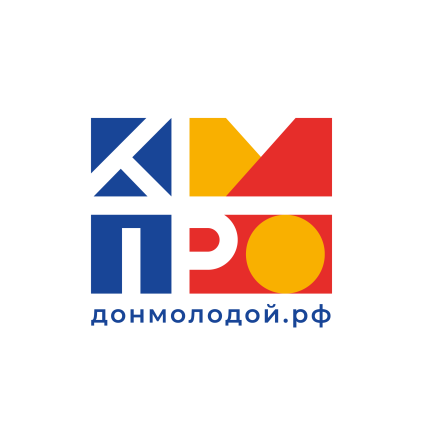 1. Общие положения: цели, задачи1.1. Гражданско-патриотическая программа подготовки допризывной и призывной молодежи «Служу России» (далее – Программа) проводится в соответствии с государственной программой Ростовской области «Молодежная политика и социальная активность», утвержденной постановлением Правительства Ростовской области от 15.10.2018 № 636. 1.2. Цель: формирование у молодежи позитивного отношения к военной службе, всесторонней готовности к защите Отечества.1.3. Задачи:получение гражданами (молодежью) начальных знаний в области обороны страны; совершенствование военно-патриотического воспитания граждан (молодежи); методическая подготовка специалистов по работе с молодежью.2. Содержание программы2.1. Проведение военно-спортивных соревнований с муниципальным и региональными этапами, молодежная военно-патриотическая акция, проведение методических мероприятий.3. Место и сроки реализации3.1. Программа предполагает проведение:  регионального этапа Всероссийской военно-спортивной игры «Победа» - май 2020 г., Ростовская область (Приложение 1);регионального этапа Всероссийской военно-спортивной игры «Зарница» - май 2020 г., Ростовская область (Приложение 2);гражданско-патриотических турниров по армейскому рукопашному бою – апрель-декабрь 2020 г., г. Ростов-на-Дону (Приложение 3);регионального этапа Всероссийской военно-спортивной игры «Орленок», посвященного 450-летию служения Донских казаков Российскому государству - сентябрь - ноябрь 2020 г., Ростовская область (Приложение 4);молодежной военно-патриотической акции «Стать в строй!» -
 октябрь 2020 г., г. Ростов-на-Дону (Приложение 5);регионального этапа Всероссийского конкурса профессионального мастерства среди руководителей и участников военно-патриотических клубов (объединений) «Делай, как я!» - ноябре 2020 г., г. Ростов-на-Дону (Приложение 6).4. Порядок организации и проведения4.1. Общее руководство программой осуществляется комитетом по молодежной политике Ростовской области.4.2. Государственное автономное учреждение Ростовской области «Центр патриотического воспитания молодежи Ростовской области» осуществляет разработку и утверждение регламентов конкурсов и соревнований, непосредственную организацию и проведение мероприятий.4.3. Для мероприятия - гражданско-патриотические турниры по армейскому рукопашному бою, устанавливается следующий порядок:- РРОО Федерация армейского рукопашного боя осуществляет разработку и утверждение регламентов конкурсов и соревнований, непосредственную организацию и проведение мероприятий;- ГАУ «Ростовпатриотцентр» обеспечивает мероприятие сувенирной продукцией, наградной атрибутикой и иными видами атрибутики и информационной продукции (по необходимости).5. Участники мероприятия5.1. Участниками мероприятий могут быть:- учащиеся образовательных учреждений;- члены военно-патриотических объединений; - члены спортивно-патриотических клубов и объединений допризывной подготовки Ростовской области и других субъектов Российской Федерации;- руководители команд, руководители военно-патриотических клубов (объединений), центров патриотического воспитания различных форм образования (возраст не ограничен);- педагоги (инструкторы) военно-патриотических клубов (объединений) (возраст не ограничен). 6. Расходы на реализацию6.1. Финансирование расходов на проведение мероприятий осуществляется за счет средств областного бюджета Ростовской области в соответствии с государственной программой Ростовской области «Молодежная политика и социальная активность», утвержденной постановлением Правительства Ростовской области от 15.10.2018 № 636. 7. Меры безопасности и ответственность участников7.1. Во время проведения мероприятий участники обязаны соблюдать меры безопасности.	7.2. Во время проведения мероприятий участникам запрещается: использование и хранение пиротехнических изделий; употребление алкогольных и спиртных напитков; хранение, употребление и распространение наркотических и токсических препаратов и веществ; хранение, ношение и использование оружия, колющих и режущих предметов.	7.3. В случае чрезвычайных происшествий участники обязаны сообщить о случившемся организаторам мероприятий.	7.4. Материальный ущерб, нанесенный имуществу в рамках мероприятий Программы или организаций-учредителей Программы, возмещается виновными участниками Программы самостоятельно.7.5. Участники, нарушившие настоящие правила, могут быть исключены из числа участников Программы. Персональные данные исключенных участников вносятся в базу данных нарушителей Проекта, информация о нарушителях направляется в командирующие организации по месту жительства. 	7.6. Организаторы Программы не несут ответственность за утерянные личные вещи участников.8. Показатели реализации8.1. В рамках проведения Программы должны быть реализованы следующие показатели государственной программы Ростовской области «Молодежная политика и социальная активность»- охват молодежи мероприятиями по патриотическому воспитанию;- доля проведенных региональных этапов приоритетных мероприятий государственной молодежной политики, определенных Федеральным агентством по делам молодежи, в общей численности региональных этапов приоритетных мероприятий.9. Заключительные положения9.1. Информация о Мероприятиях, о порядке подачи и приема заявок на участие в Мероприятиях размещается на официальном(-ых) сайте(-ах) Организатора(-ов).9.2. Контакты ГАУ РО «Ростовпатриотцентр», телефон: +7 (863) 310 98 42; e-mail: opv@rostovpatriot.ru9.3. В случае внесения изменений в настоящее Положение Организатор обязан уведомить участников, гостей, экспертов путем размещения информации на официальном(-ых) сайте(-ах) Организатора(-ов) и/или направления официальных писемНачальник отдела патриотического воспитания                                                   А.А. РыгинаПриложение 1ПОЛОЖЕНИЕоб организации и проведении регионального этапа Всероссийской военно-спортивной игры «Победа»Участники игры1.1. Для участия в игре в профессиональных образовательных организациях, общеобразовательных, военно – патриотических объединениях формируются команды.1.2. Состав команды - 10 человек (8 юношей и 2 девушки), отнесенных к основной медицинской группе и имеющие заключение врача на допуск к спортивным соревнованиям;в каждой команде назначается командир из числа участников команды;команду сопровождает 1 руководитель;допускается сопровождение команды дополнительно одним педагогом-инструктором за счет направляющей стороны.1.3. Общее количество участников регионального этапа Всероссийской военно-спортивной игры «Победа» - 164 человека. Общее количество участников может меняться в зависимости от числа поданных заявок.1.4. Возраст участников:возраст членов команд от 14 до 17 лет включительно (определяется на момент начала игры). возраст руководителей команд не ограничен;возраст руководителей игры, судей не ограничен.1.5. Категория участников: члены команд (учащиеся профессиональных образовательных организаций, общеобразовательных организаций, члены военно – патриотических объединений); командиры команд, назначаемые из числа членов команд, включенных в заявку;организационный комитет; руководители команд;судейская коллегия.2.  Организационный комитет2.1. Общее руководство и непосредственное проведение игры осуществляет организационный комитет.Персональный состав организационного комитета утверждается директором ГАУ РО «Ростовпатриотцентр».2.2. Полномочия оргкомитета:осуществляет контроль за исполнением настоящего Положения; организует проведение конкурсов в соответствии с регламентом;осуществляет урегулирование иных вопросов в пределах своей компетенции; оперативное взаимодействие с руководителями команд, судьями и иными лицами, задействованными в организации, подготовке и проведении соревнований.2.3. Решения оргкомитета являются обязательными для исполнения всеми участниками, лицами сопровождения, судьями и иными лицами, задействованными в проведении игры.2.4. В случае нарушения требований оргкомитета, определяемых его полномочиями, команда может быть дисквалифицирована и отстранена от участия в соревнованиях.3. Руководитель команды3.1. Организация, направляющая команду для участия в игре, назначается приказом руководителя (своего представителя – руководителя команды), который является посредником между командой и судейской коллегией. 3.2. Руководитель команды отвечает за дисциплину членов команды, обеспечивает их своевременную явку на конкурсы.3.3. Руководитель команды имеет право:получать сведения о результатах участия команды в конкурсе у секретаря судейской коллегии (в течение 1 часа после окончания этапа);при необходимости подавать протесты и заявления в письменном виде (в течение 1 часа после окончания этапа).3.4. Руководитель команды обязан:знать настоящее Положение, регламент конкурсов, выполнять указанные в нём обязанности;постоянно находиться со своей командой;осуществлять педагогическое руководство командой;выполнять все требования судейской коллегии, соблюдать педагогическую этику;обеспечивать своевременную явку участников на старт или в судейскую коллегию;подавать заявки или вносить изменения в заявочный лист, в случае необходимости (болезнь, травмы участников и т.д.);находиться в период соревнований в отведенном для руководителя команды месте;не покидать место проведения соревнований, не убедившись, что все участники команды благополучно закончили соревнования.3.5. Руководителю команды запрещается:вмешиваться в работу судейской коллегии;давать указания после старта;находиться на дистанции (площадке) во время соревнований без разрешения Главного судьи.4. Судейская коллегия4.1. В состав судейской коллегии входят:главный судья соревнований;старшие судьи на этапах;судьи;врач соревнований;секретарь соревнований.4.2. Состав судейской коллегии утверждается директором ГАУ РО «Ростовпатриотцентр» и доводится до участников.5. Участие в игре5.1.  Для участия в игре в адрес ГАУ РО «Ростовпатриотцентр» необходимо подать заявку на участие в Региональном этапе Всероссийской военно-спортивной игре «Победа» (Приложение 7) и согласие на обработку персональный данных от участника и его родителей (Приложение 8). 5.2. Команды - претенденты на участие в игре могут подать заявку в автоматизированной информационной системе «Молодежь России» по адресу: http://myrosmol.ru. Командир команды регистрируется в личном кабинете пользователя системы и подает заявку путем заполнения анкеты участника в региональном этапе Всероссийской военно-спортивной игры «Победа».  При этом документы, указанные в п.6.2 направляются по электронной почте в информационно-телекоммуникационной сети Интернет на электронный адрес opv@rostovpatriot.ru или доставкой нарочным по адресу: 344018, г. Ростов-на-Дону, ул. Текучева 139в, оф. 75.3. Заявка и документы, указанные в п. 5.1 могут направляться также администрациями муниципальных образований с использованием системы МЭДО «Дело», электронной почты в информационно-телекоммуникационной сети «Интернет» на электронный адрес opv@rostovpatriot.ru или доставкой нарочным по адресу: 344018, г. Ростов-на-Дону, ул. Текучева 139в, офис 7.5.4. Прием заявок завершается за 7 дней до начала игры (срок может быть скорректирован).5.5. Представляемые документы и их формы.Руководитель команды в ходе регистрации команды по прибытию к месту проведения игры предоставляет секретарю судейской коллегии:оригинал заявки на участие в игре (Приложение 7);полис обязательного медицинского страхования на каждого участника (остается у руководителя команды);медицинскую справку (форма № 079/у) на каждого участника с обязательным указанием проведенных профилактических прививок в соответствии с национальным календарем профилактических прививок, в том числе против кори, краснухи, дифтерии, гепатита В;справку об отсутствии контакта с инфекционными больными на каждого участника, оформленную в период формирования команды не более чем за 3 дня до начала соревнований;медицинскую справку от дерматолога о состоянии кожных покровов и педикулезе на каждого участника;паспорт или документ, удостоверяющий личность каждого участника (остается у руководителя команды);справку о проведении инструктажа по технике безопасности (Приложение 9);копию приказа направляющей организации о назначении руководителя команды.5.6. Форма одежды участников и снаряжение:- участники команд обеспечиваются необходимой формой одежды и снаряжением в соответствии с перечнем (Приложение 1.1).- у командира команды должна быть укомплектованная командирская сумка.- на команду необходимо иметь укомплектованную санитарную сумку (Приложение 10). 5.7. Команды, не соответствующие требованиям, указанным в п.п. 5.1 - 5.6 к участию в соревнованиях не допускаются.6.	Содержание игры6.1 Региональный этап Всероссийской военно-спортивной игры «Победа» предполагает проведение теоретических и военно-спортивных конкурсов:а) «Ратные страницы истории Отечества»;б) «Визитка»;в) «Статен в строю, силен в бою»;г) «Военизированная эстафета»;д) «Быстрее, выше, сильнее»;е) «Огневой рубеж».6.2. Конкурсы для участников команд с казачьей подготовкой (индивидуальные и не входят в общий командный зачет):а) «Фланкировка казачьей шашкой» (ФКШ);б) «Казачий кинжальный бой».6.3. Регламент конкурсов доводится организаторами до участников не менее чем за 30 суток до начала игры.Организаторы игры оставляют за собой право вносить незначительные изменения в программу соревнований, условия и правила прохождения конкурсов, своевременно информируя об этом участников.6.4. Другие мероприятия*: а) проведение встречи с ветеранами войны и военной службы;б) показательные военно-спортивные выступления;в) военно-патриотические акции и культурно-досуговые мероприятия;д) проведение методических мероприятий со специалистами по военно-патриотическому воспитанию молодежи, подготовке молодежи к военной службе.	*Возможны изменения в программе. 7. Правила поведения участников игры7.1. Участники игры обязаны:знать Программу игры и регламент конкурсов;соблюдать Программу игры и регламент конкурсов, вежливо обращаться с соперниками, руководителями и судьями, не допускать действий, которые могут привести к травме соперника по поединку, судей, зрителей или самого участника;выступать в форме, соответствующей правилам для каждого вида конкурса;своевременно являться к месту проведения конкурса с необходимым снаряжением; немедленно выходить на площадку построения (к указанному месту сбора) по вызову секретаря (задержки с выходом по уважительным причинам допускаются только с разрешения главного судьи);в случае невозможности продолжения участия в соревнованиях по техническим причинам обратиться к судье с просьбой об остановке и устранения неисправности.7.2. Участникам игры запрещается:вмешиваться в работу судей, вступать с ними в пререкания или внешне выражать свое недовольство судейством в грубой форме;отказываться от продолжения конкурсов (кроме случая получения травмы или заболевания);покидать место конкурсов без разрешения судьи.7.3. За нарушение правил поведения в период проведения конкурсов, судейская коллегия по представлению Главного судьи или старшего судьи на этапе может принять решение:о вынесении предупреждения;об удалении команды с этапа.7.4. Нарушения, за которые предусмотрена дисквалификация участника (команды) на данный вид конкурса, соревнований, а при отягчающих обстоятельствах отстранение от участия в игре с уведомлением командирующей организации:физическое или моральное оскорбление любого участника игры;неподчинение обоснованным требованиям членам судейской коллегии;нарушение правил внутреннего распорядка игры и грубое нарушение техники безопасности, повлекшие неспортивные травмы участников или ущерб имущества.8. Подведение итогов и награждение8.1. Итоги игры подводятся с учетом занятых мест по итогам каждого конкурса. Победителем становится команда, имеющая в комплексном зачете по итогам всех конкурсов наименьшую сумму мест. При равенстве показателей приоритет имеют команды, имеющие высшие призовые места в соревнованиях: «Военизированная эстафета», далее - «Быстрее, выше, сильнее», далее - «Соревнования по стрельбе».8.2. Итоги конкурсов обсуждаются на заседании судейской коллегии, утверждаются главным судьей и представляются для ознакомления всем участникам игры на следующий день соревнований. Решение судейской коллегии обжалованию не подлежит.8.3. Протест в судейскую коллегию подается руководителем команды в письменной форме. Протест должен быть обоснован и представлен не позже, чем через 1 час после окончания конкурса. В протесте указываются пункты настоящего Положения и регламента конкурсов, которые были нарушены участниками соревнования или судьями.8.4. Судейская коллегия должна рассмотреть протест, принять по нему решение и довести до заявителя в возможно короткий срок, но не более 4 часов с момента его подачи и обязательно до утверждения результатов соревнований.Решение главного судьи по протестам является окончательным и пересмотру не подлежит.8.5. По итогам игры команды-победители (1/2/3 места) награждаются дипломами и кубками.Команде, занявшей первое место, вручается переходящий кубок, который команда обязуется бережно хранить и передать победителям игры следующего года.Команда, занявшая первое место в региональном этапе Всероссийской военно-спортивной игры «Победа» представляет Ростовскую область в Всероссийском финале военно-спортивной игры «Победа».Перечень призов:9.	Расходы на проведение мероприятий9.1. Финансирование расходов на проведение мероприятия, питание и проживание участников осуществляется за счет средств областного бюджета Ростовской области в соответствии с государственной программой Ростовской области «Молодежная политика и социальная активность», утвержденной постановлением Правительства Ростовской области от 15.10.2018 № 636.9.2. Транспортные расходы участников к месту проведения игры и обратно осуществляются за счет направляющей стороны.10.  Требования безопасности10.1. Медицинское обеспечение, противопожарные мероприятия и безопасность участников обеспечиваются организаторами и администрацией учреждений и организаций на территории которых проводится игра.10.2. В целях обеспечения требований безопасности организаторы, судьи, руководители команд обязаны:соблюдать возрастные нормы участников соревнований при составлении нормативов конкурсов;строго следить за наличием медицинского допуска участников к соревнованиям, к спортивным соревнованиям не допускаются юноши и девушки, отнесенные к подготовительной и специальной медицинским группам;строго следить за выполнением участниками правил проведения конкурсов;не допускать проведение конкурсов при неисправном инвентаре, на площадках, состояние которых может являться причиной травм;допускать команды к участию в конкурсах в одежде и снаряжении указанными в регламенте.10.3. Во время проведения игр команды должны прибывать на соревнования с санитарной сумкой, укомплектованной средствами необходимыми для оказания первой медицинской помощи. О каждом случае получения травмы следует немедленно сообщить руководителю команды и руководителю игры.10.4. Перед началом соревнований руководители игры и руководители команд обязаны провести инструктаж по требованиям безопасности и основным правилам поведения в период проведения соревнований.10.5. Ответственность за безопасность при перевозке участников к месту проведения игры и обратно возлагается на организатора перевозки и руководителей команд.10.6. Во время проведения конкурсов ответственность за создание безопасных условий возлагается на руководителей игры, главного судью, судей на этапах. 10.7. Во внеконкурсное время (физическая зарядка, прием пищи, личное время и время отдыха) ответственность за безопасность участников возлагается на руководителей команд.Приложение № 1.1Перечень снаряженияДля участия в игре команда должна быть укомплектована следующим снаряжением.Личное на каждого участника: форма одежды:на торжественных построениях – парадная или полевая повседневная (единого образца у всей команды);во время проведения конкурсов – полевая повседневная;на спортивных соревнованиях – спортивная или полевая повседневная;в свободное от конкурсной программы время – полевая повседневная;дождевик; сменная одежда и обувь на случай дождя или холодной погоды.  Командное: макеты АК-74 М (качественные характеристики не устанавливаются) для прохождения военизированной эстафеты – 2 шт.;противогазы – индивидуальные для каждого участника;перчатки для преодоления веревочных препятствий – 2 комплекта;эмблема команды (нарукавная или нагрудная) на каждого участника;укомплектованная командирская сумка – 1 шт.;укомплектованная санитарная сумка – 1 шт.Приложение 2ПОЛОЖЕНИЕоб организации и проведении регионального этапа Всероссийской военно-спортивной игры «Зарница»Участники игры 1.1. Для участия в игре в профессиональных образовательных организациях, образовательных организациях высшего образования, военно – патриотических объединениях формируются команды.1.2. Состав команды - 8 человек, отнесенных к основной медицинской группе и имеющие заключение врача на допуск к спортивным соревнованиям;персональный состав команды определяется направляющей организацией;в каждой команде назначается командир из числа участников команды;команду сопровождает 1 руководитель;допускается сопровождение команды дополнительно одним педагогом-инструктором за счет направляющей стороны.1.3. Возраст участников: от 18 до 25 лет включительно. Возраст участников команд определяется на момент начала игры. Возраст руководителей команд, членов организационного комитета и судейской коллегии не ограничен. 1.4. Категория участников: обучающиеся профессиональных образовательных организаций, образовательных организаций высшего образования;члены военно - патриотических объединений; организационный комитет; руководители команд;судейская коллегия.1.5. Количество участников: общее количество участников Регионального этапа Всероссийской военно-спортивной игры «Зарница» - 86 человек (может меняться в зависимости от числа поданных заявок); 2.  Организационный комитет2.1. Общее руководство и непосредственное проведение игры осуществляет организационный комитет.Персональный состав организационного комитета утверждается директором ГАУ РО «Ростовпатриотцентр».2.2. Полномочия оргкомитета:осуществляет контроль за исполнением настоящего Положения; организует проведение конкурсов в соответствии с регламентом;осуществляет урегулирование иных вопросов в пределах своей компетенции; оперативное взаимодействие с руководителями команд, судьями и иными лицами, задействованными в организации, подготовке и проведении соревнований.2.3. Решения оргкомитета являются обязательными для исполнения всеми участниками, сопровождающими, судьями и иными лицами, задействованными в проведении игры.2.4. В случае нарушения требований оргкомитета, определяемых его полномочиями, команда может быть дисквалифицирована и отстранена от участия в соревнованиях.3. Руководитель команды3.1. Руководитель команды отвечает за дисциплину членов команды, обеспечивает их своевременную явку на конкурсы.3.2. Руководитель команды имеет право:получать сведения о результатах участия команды в конкурсе у секретаря судейской коллегии (в течение 1 часа после окончания этапа);при необходимости подавать протесты и заявления в письменном виде (в течение 1 часа после окончания этапа).3.3. Руководитель команды обязан:знать настоящее Положение, регламент конкурсов, выполнять указанные в нём обязанности;постоянно находиться со своей командой;осуществлять педагогическое руководство командой;выполнять все требования судейской коллегии, соблюдать педагогическую этику;обеспечивать своевременную явку участников на старт или в судейскую коллегию;подавать заявки или вносить изменения в заявочный лист, в случае необходимости (болезнь, травмы участников и т.д.);находиться в период соревнований в отведенном для руководителя команды месте;не покидать место проведения соревнований, не убедившись, что все участники команды благополучно закончили соревнования;3.4. Руководителю команды запрещается:вмешиваться в работу судейской коллегии;давать указания после старта;находиться на дистанции (площадке) во время соревнований без разрешения Главного судьи.4. Судейская коллегия4.1. В состав судейской коллегии входят:главный судья соревнований;старшие судьи на этапах;судьи;врач соревнований;секретарь соревнований.4.2. Состав судейской коллегии утверждается директором ГАУ РО «Ростовпатриотцентр» и доводится до участников.5. Участие в игре5.1.  Для участия в игре в адрес ГАУ РО «Ростовпатриотцентр» необходимо направить заявку (Приложение 7) согласие на обработку персональный данных от каждого участника (Приложение 8). 5.2. Команды - претенденты на участие в игре могут подать заявку в автоматизированной информационной системе «Молодежь России» по адресу: http://myrosmol.ru. Командир команды регистрируется в личном кабинете пользователя системы и подает заявку путем заполнения анкеты участника в региональном этапе Всероссийской военно-спортивной игры «Зарница».  5.3. Заявка может также быть подана с использованием системы МЭДО «Дело», электронной почты в информационно-телекоммуникационной сети Интернет на электронный адрес opv@rostovpatriot.ru или доставкой нарочным по адресу: 344018, г. Ростов-на-Дону, ул. Текучева 139в, офис 7.5.4. Прием заявок завершается за 7 дней до начала игры (срок может быть скорректирован).5.5. Форма одежды участников и снаряжение:участники команд обеспечиваются необходимой формой одежды и снаряжением в соответствии с перечнем (Приложение 2.1).У командира команды должна быть укомплектованная командирская сумка.На команду необходимо иметь укомплектованную санитарную сумку (Приложение 10). 5.6. Представляемые документы и их формы.Руководитель команды в ходе регистрации команды по прибытию к месту проведения игры предоставляет секретарю судейской коллегии:оригинал заявки на участие в региональном этапе Всероссийской военно-спортивной игры (Приложение 7);паспорт или документ, удостоверяющий личность каждого участника (оригинал представляется на регистрации);полис обязательного медицинского страхования на каждого участника (остается у руководителя или участников команды);справка об отсутствии контакта с инфекционными больными на каждого участника;медицинскую справку от дерматолога о состоянии кожных покровов;справку о проведении инструктажа по технике безопасности (Приложение 9).5.7. Команды, не соответствующие требованиям, указанным в п.п. 5.2 – 5.6. к участию в соревнованиях не допускаются.6.	Содержание игры6.1 Региональный этап Всероссийской военно-спортивной игры «Зарница» предполагает проведение теоретических и военно-спортивных конкурсов:а) «Учебный центр»;б) «Творческий»;в) «Мужество! Отвага! Честь!»;г) «Спецназ»;д) «Марш бросок»;е) «Проверка знаний»;ж) «Стрельба из пневматической винтовки».6.2. Регламент конкурсов доводится организаторами до участников не менее чем за 30 суток до начала игры.6.3. Организаторы игры оставляют за собой право вносить незначительные изменения в программу соревнований, условия и правила прохождения конкурсов, своевременно информируя об этом участников.7. Правила поведения участников7.1. Участники обязаны:знать Программу игры и регламент конкурсов;соблюдать Программу игры и регламент конкурсов, вежливо обращаться с соперниками, руководителями и судьями, не допускать действий, которые могут привести к травме соперника по поединку, судей, зрителей или самого участника;выступать в форме, соответствующей правилам для каждого вида конкурса и соревнований;своевременно являться на соревнования с необходимым снаряжением в соответствии с видом соревнований; немедленно выходить на площадку построения (к указанному месту сбора) по вызову секретаря (задержки с выходом по уважительным причинам допускаются только с разрешения главного судьи);в случае невозможности продолжения участия в соревнованиях по техническим причинам обратиться к судье с просьбой об остановке и устранения неисправности.7.2. Участникам запрещается:вмешиваться в работу судей, вступать с ними в пререкания или внешне выражать свое недовольство судейством в грубой форме;отказываться от продолжения конкурсов (кроме случая получения травмы или заболевания);покидать место конкурсов без разрешения судьи.7.3. За нарушение правил поведения в период проведения конкурсов, указанных в пунктах 7.1, 7.2 настоящего Положения, судейская коллегия по представлению Главного судьи или старшего судьи на этапе может принять решение:о вынесении предупреждения;об удалении команды с этапа.7.4. Нарушения, за которые предусмотрена дисквалификация участника (команды) на данный вид конкурса, соревнований, а при отягчающих обстоятельствах отстранение от участия в игре с уведомлением командирующей организации:физическое или моральное оскорбление любого участника игры;неподчинение обоснованным требованиям членов судейской игры;нарушение правил внутреннего распорядка игры и грубое нарушение техники безопасности, повлекшие неспортивные травмы участников или ущерб имуществу.8. Подведение итогов и награждение8.1. Итоги регионального этапа Всероссийской военно-спортивной игры «Зарница» подводятся с учетом итогов каждого конкурса с определением занимаемого места. Победителем становится команда, имеющая в комплексном зачете по итогам всех конкурсов наименьшую сумму мест. При равенстве показателей приоритет имеют команды, имеющие высшие призовые места в соревнованиях: «Спецназ», далее - «Марш бросок», далее - «Стрельба из пневматического оружия».8.2. Итоги конкурсов обсуждаются на заседании судейской коллегии, утверждаются главным судьей и представляются для ознакомления всем участникам игры на следующий день соревнований. Решение судейской коллегии обжалованию не подлежит.8.3. Протест в судейскую коллегию подается руководителем команды в письменной форме. Протест должен быть обоснован и представлен не позже, чем через 1 час после окончания конкурса. В протесте указываются пункты настоящего Положения и регламента проведения конкурсов, которые были нарушены участниками соревнования или судьями.8.4. Судейская коллегия должна рассмотреть протест, принять по нему решение и довести до заявителя в возможно короткий срок, но не более 4 часов с момента его подачи и обязательно до утверждения результатов соревнований.Решение главного судьи по протестам является окончательным и пересмотру не подлежит.8.5. По итогам игры команды-победители (1/2/3 места) награждаются дипломами и кубками.Команда, занявшая первое место в региональном этапе военно-спортивной игры «Зарница» представляет Ростовскую область во Всероссийском финале военно-спортивной игры «Зарница». В случае невозможности команды, занявшей первое место в игре представлять Ростовскую область во Всероссийском финале военно-спортивной игры «Зарница» для этих целей могут направляются команды, занявшие второе и последующие места.Перечень призов:9.	Расходы на проведение мероприятия9.1. Финансирование расходов на проведение мероприятия осуществляется за счет средств областного бюджета Ростовской области в соответствии с государственной программой Ростовской области «Молодежная политика и социальная активность», утвержденной постановлением Правительства Ростовской области от 15.10.2018 № 636.10. Требования безопасности10.1. Медицинское обеспечение, противопожарные мероприятия и безопасность участников обеспечиваются организаторами и администрацией учреждений и организаций на территории которых проводится игра.10.2. В целях обеспечения требований безопасности организаторы, судьи, руководители команд обязаны:соблюдать возрастные нормы участников соревнований при составлении нормативов конкурсов;строго следить за наличием медицинского допуска участников к соревнованиям (к спортивным соревнованиям не допускаются юноши и девушки, отнесенные к подготовительной и специальной медицинским группам);строго следить за выполнением участниками правил проведения конкурсов;не допускать проведение конкурсов при неисправном инвентаре, на площадках, состояние которых может являться причиной травм;допускать команды к участию в конкурсах и соревнованиях в одежде и снаряжении указанными в настоящем Положении;10.3. Команды должны прибывать на соревнования с санитарной сумкой, укомплектованной средствами необходимыми для оказания первой медицинской помощи. О каждом случае получения травмы следует немедленно сообщить руководителю команды и руководителям соревнований.10.4. Перед началом соревнований руководители соревнований и руководители команд обязаны провести инструктаж по требованиям безопасности и основным правилам поведения в период проведения соревнований.10.5. При перевозке участников к месту проведения игры и обратно ответственность за безопасность возлагается на организатора перевозки и руководителей команд.10.6. Во время проведения конкурсов и соревнований ответственность за создание безопасных условий возлагается на руководителей соревнований, главного судью, судей на этапах. 10.7 Во внеконкурсное время (физическая зарядка, прием пищи, личное время и время отдыха) ответственность за безопасность участников возлагается на руководителей команд.Приложение 2.2СНАРЯЖЕНИЕ Для участия в игре команда должна быть укомплектована следующим снаряжением.Личное на каждого участника: Форма одежды полевая с ботинками для строевой подготовки.Форма одежды спортивная с обувью на жесткой подошве.Одежда и обувь (сменная) для преодоления водных преград в ходе             марш-броска.Дождевик.Предметы личной гигиены.Перчатки (х/б) для защиты рук при использовании веревок и              тросов.Блокнот, ручка – 1 комплект.Командное:Укомплектованная медицинская сумка -1 шт.Командирская сумка – 1 шт.Приложение 3ПОЛОЖЕНИЕоб организации и проведении гражданско-патриотических турниров по армейскому рукопашному бою1.  Участники 1.1. Категория участников: члены спортивно-патриотических клубов и объединений допризывной подготовки Ростовской области и других субъектов Российской Федерации; руководители команд (возраст не ограничен, команду сопровождает 1 руководитель);руководители турнира, судьи (возраст не ограничен).2. Сроки и место проведения турниров2.1. Открытый турнир по армейскому рукопашному бою среди допризывной молодежи – апрель 2020 г., г. Ростов-на-Дону;2.2.  Открытый турнир по армейскому рукопашному бою среди допризывной молодежи, посвященный 450-летию служения Казачества Российскому государству – октябрь 2020 г., г. Ростов-на-Дону;2.3. Всероссийский мастерский турнир по армейскому рукопашному бою «Кубок Дона» - ноябрь-декабрь 2020 г., г. Ростов-на-Дону.Порядок организации и проведения3.1 РРОО Федерация армейского рукопашного боя осуществляет разработку и утверждение регламентов конкурсов и соревнований, непосредственную организацию и проведение мероприятий;3.2. ГАУ «Ростовпатриотцентр» обеспечивает мероприятие сувенирной продукцией, наградной атрибутикой и иными видами атрибутики и информационной продукцией (по необходимости).Приложение 4Положение о проведении регионального этапа Всероссийской военно-спортивной игры «Орленок», посвященного 450-летию служения Донских казаков Российскому государству1.	Порядок («дорожная карта») проведения игрыНа территории Ростовской области игра проводится в три этапа:1 этап: игры в образовательных организациях и определение команд для участия во 2 этапе Игр; 2 этап: муниципальный этап (игры в муниципальных районах и городских округах с участием патриотических клубов, в целях определения команды для участия в 3 этапе Игры).3 этап: (сентябрь – ноябрь) – региональный этап (игры в субъектах Российской Федерации с целью определения команд для участия в IV этапе Игры).Победители регионального этапа представляют Ростовскую область на 4 этапе: (апрель – май 2021 г.) – Всероссийский финал Игры.2.	Участники игры2.1. Для участия в игре в образовательных организациях, а также военно-спортивных и военно-патриотических клубах формируются команды.2.2. Состав команды – 10 человек (не менее 2 девушек), не имеющие медицинских противопоказаний для участия в физкультурно-спортивных мероприятиях;в каждой команде назначается командир из числа участников команды;команду сопровождает 1 руководитель;допускается сопровождение команды дополнительно 1 педагогом-инструктором за счет направляющей стороны.Общее количество участников регионального этапа Всероссийской военно-спортивной игры «Орленок» - 400 человек. Общее количество участников может меняться в зависимости от числа поданных заявок2.3. Возраст участников:возраст членов команд от 14 до 17 лет, которым на момент начала регионального этапа Игры не исполнится 18 лет. возраст руководителей команд не ограничен;возраст руководителей игры, судей не ограничен.2.4. Категория участников: члены команд (учащиеся образовательных организаций, а также члены военно-спортивных и военно-патриотических клубов); командиры команд, выбираемые из числа членов команд, включенных в заявку;организационный комитет; руководители команд;судейская коллегия.3.  Организационный комитет3.1. Общее руководство игрой и непосредственное проведение соревнований осуществляют организационный комитет.Персональный состав организационного комитета определяется директором ГАУ РО «Ростовпатриотцентр».3.2. Полномочия оргкомитета:организует непосредственное проведение соревнований;осуществляет контроль за их проведением и исполнением настоящего Положения; осуществляет урегулирование иных вопросов в пределах своей компетенции. 3.3. Оргкомитет осуществляет оперативное взаимодействие с руководителями участвующих команд, тренерами, лицами сопровождения команд, судьями и иными лицами, задействованными в организации, подготовке и проведении соревнований. 3.4. Решения оргкомитета являются обязательными для исполнения всеми командами и их участниками, лицами сопровождения, тренерами, судьями и иными лицами, задействованными в проведении игры.3.5. В случае нарушения требований оргкомитета, определяемых его полномочиями, команда может быть дисквалифицирована и отстранена от участия в соревнованиях.4. Руководитель команды4.1. Организация, направляющая команду для участия в игре, назначает приказом руководителя команды (своего представителя), который является посредником между командой и судейской коллегией. 4.2. Руководитель команды отвечает за дисциплину членов команды, обеспечивает их своевременную явку на соревнования.4.3. Руководитель команды имеет право:получать сведения о результатах участия команды в конкурсе или соревновании в судейской коллегии (в течение 1 часа после окончания этапа);при необходимости подавать протесты и заявления в письменном виде (в течение 1 часа после окончания этапа).4.4. Руководитель команды обязан:знать настоящее Положение и выполнять указанные в нём обязанности;постоянно находиться со своей командой;осуществлять педагогическое руководство командой;выполнять все требования судейской коллегии, соблюдать педагогическую этику;обеспечивать своевременную явку участников на старт или в судейскую коллегию;подавать заявки или вносить изменения в заявочный лист, в случае необходимости (болезнь, травмы участников и т.д.);находиться в период соревнований в отведенном для руководителя команды месте;не покидать место проведения соревнований, не убедившись, что все участники команды благополучно закончили соревнования;4.5. Руководителю команды запрещается:вмешиваться в работу судейской коллегии;давать указания (голосовые команды, указывающие на дальнейшие действия участников в период непосредственного проведения состязаний) после старта;находиться на дистанции (площадке) во время соревнований без разрешения Главного судьи.5. Судейская коллегия5.1. В состав судейской коллегии входят:главный судья соревнований;старшие судьи на этапах;судьи;врач соревнований;секретарь соревнований.5.2. Состав судейской коллегии утверждается директором ГАУ РО «Ростовпатриотцентр» и доводится до участников.6. Участие в игре6.1.  Для участия в игре в адрес ГАУ РО «Ростовпатриотцентр» необходимо подать заявку на участие в Региональном этапе Всероссийской военно-спортивной игре «Орленок» (Приложение 7) согласие на обработку персональный данных от участника и его родителей (Приложение 8). 6.2. К заявке прилагаются:аналитический отчет о проведении муниципального этапа игры (с указанием даты, времени, места проведения, количества участников (команд), краткого описания проводимых конкурсов, победителей, занявших 1-е, 2-е, 3-е места (Ф.И.О. участников команды/название команды), ссылки на публикации в СМИ и (или) сети Интернет);копия итогового протокола заседания судейской коллегии муниципального этапа игры.6.3. Команды - претенденты на участие в игре могут подать заявку в автоматизированной информационной системе «Молодежь России» по адресу: http://myrosmol.ru. Командир команды регистрируется в личном кабинете пользователя системы и подает заявку путем заполнения анкеты участника в региональном этапе Всероссийской военно-спортивной игры «Орленок».  При этом документы, указанные в п.6.2 направляются по электронной почте в информационно-телекоммуникационной сети Интернет на электронный opv@rostovpatriot.ru или доставкой нарочным по адресу: 344018, г. Ростов-на-Дону, ул. Текучева 139в, офис 7.6.4. Заявку и документы, указанные в п. 6.2 могут направляться также администрациями муниципальных образований по итогам муниципальных этапов с использованием системы МЭДО «Дело», электронной почты в информационно-телекоммуникационной сети «Интернет» на электронный адрес opv@rostovpatriot.ru или доставкой нарочным по адресу: 344018, г. Ростов-на-Дону, ул. Текучева 139в, офис 7.6.5. Прием заявок завершается за 7 дней до начала игры (срок может быть скорректирован).6.6. Представляемые документы и их формы.Руководитель команды в ходе регистрации команды по прибытию к месту проведения игры предоставляет секретарю судейской коллегии:оригинал заявки на участие в игре (Приложение 7);полис обязательного медицинского страхования на каждого участника (остается у руководителя команды);медицинскую справку (форма № 079/у) на каждого участника с обязательным указанием проведенных профилактических прививок в соответствии с национальным календарем профилактических прививок, в том числе против кори, краснухи, дифтерии, гепатита В;справку об отсутствии контакта с инфекционными больными на каждого участника, оформленную в период формирования команды не более чем за 3 дня до начала соревнований;медицинскую справку от дерматолога о состоянии кожных покровов и педикулезе на каждого участника;паспорт или документ, удостоверяющий личность каждого участника (остается у руководителя команды);справку о проведении инструктажа по технике безопасности (Приложение 9);копию приказа направляющей организации о назначении руководителя команды.6.7. Форма одежды участников и снаряжение.Участники команд обеспечиваются необходимой формой одежды и снаряжением в соответствии с перечнем (Приложение 4.1).У командира команды должна быть укомплектованная командирская сумка.На команду необходимо иметь укомплектованную санитарную сумку (Приложение 10). 6.8. Команды, не соответствующие требованиям, указанным в п.п. 6.1 - 6.7 к участию в соревнованиях не допускаются.7.	Содержание игры7.1 Региональный этап военно-спортивной игры «Орленок» предполагает проведение теоретических и военно-спортивных конкурсов и соревнований:а) «Страницы истории Отечества»;б) «Готов к труду и обороне»,в) «Красив в строю силен в бою»;г) «Туристская полоса»;д) «Огневой рубеж»;е) «Первая помощь».Организаторы игры оставляют за собой право вносить незначительные изменения в программу соревнований, условия и правила прохождения конкурсов, своевременно информируя об этом участников.7.2. Регламент конкурсов доводится организаторами до участников не менее чем за 30 суток до начала игры.8. Правила поведения участников игры8.1. Участники игры обязаны:знать Программу игры и регламент конкурсов;соблюдать Программу игры и регламент конкурсов, вежливо обращаться с соперниками, руководителями и судьями, не допускать действий, которые могут привести к травме соперника по поединку, судей, зрителей или самого участника;соблюдать этические нормы поведения и общения как внутри команды, так и с членами других команд, членами оргкомитета и судейской коллегии; соблюдать санитарно-гигиенические и экологические требования; в случае плохого самочувствия своевременно обращаться в медицинский пункт; соблюдать форму одежды, указанную в настоящем Положении; соблюдать регламент проведения игры; Грубые нарушения правил игры могут повлечь за собой отстранение участника с сообщением родителям (лицам их замещающих). 8.2. Участникам игры запрещается:вмешиваться в работу судей, вступать с ними в пререкания или внешне выражать свое недовольство судейством в грубой форме;отказываться от продолжения конкурсов, соревнований (кроме случая получения травмы или заболевания);покидать место конкурсов, соревнований без разрешения судьи.8.3. За нарушение правил поведения, указанных в пунктах 8.1, 8.2. настоящего Положения, судейская коллегия по представлению главного судьи или старшего судьи на этапе может принять решение:о вынесении предупреждения;об удалении команды с этапа.8.4. Нарушения, за которые предусмотрена дисквалификация участника (команды) на данный вид конкурса, соревнований, а при отягчающих обстоятельствах отстранение от участия в финале игры с уведомлением командирующей организации:физическое или моральное оскорбление любого участника игры;неподчинение обоснованным требованиям членов судейской коллегии игры;нарушение правил внутреннего распорядка проведения игры и грубое нарушение техники безопасности, повлекшие неспортивные травмы участников или ущерб имущества.9. Подведение итогов и награждение9.1. Итоги игры подводятся с учетом итогов каждого конкурса и соревнования. Победителем становится команда, имеющая в комплексном зачете по итогам всех конкурсов и соревнований наибольшую сумму баллов. При равенстве показателей приоритет имеют команды, имеющие высшие баллы в соревнованиях: «Готов к труду и обороне», далее - «Огневой рубеж», далее - «Туристская полоса».9.2. Итоги конкурсов обсуждаются на заседании судейской коллегии, утверждаются главным судьей и представляются для ознакомления всем участникам игры на следующий день соревнований. Решение судейской коллегии обжалованию не подлежит.9.3. Протест в судейскую коллегию подается руководителем команды в письменной форме. Протест должен быть обоснован и представлен не позже, чем через 1 час после окончания конкурса. В протесте указываются пункты настоящего Положения и Правил проведения конкурсов, которые были нарушены участниками соревнования или судьями.9.4. Судейская коллегия должна рассмотреть протест, принять по нему решение и довести до заявителя в возможно короткий срок, но не более 24 часов с момента его подачи и обязательно до утверждения результатов соревнований.Решение главного судьи по протестам является окончательным и пересмотру не подлежит.9.5. По итогам игры команды-победители (1/2/3 места) награждаются дипломами и кубками.Команде, занявшей первое место, вручается переходящий кубок, который команда обязуется бережно хранить и передать победителям игры следующего года.Команда, занявшая первое место в региональном этапе Всероссийской военно-спортивной игры «Орленок» представляет Ростовскую область в Всероссийском финале военно-спортивной игры «Орленок».Перечень призов:10.	Расходы на проведение мероприятия10.1. Финансирование расходов на проведение мероприятия, питание и проживание участников осуществляется за счет средств областного бюджета Ростовской области в соответствии с государственной программой Ростовской области «Молодежная политика и социальная активность», утвержденной постановлением Правительства Ростовской области от 15.10.2018 № 636.10.2. Транспортные расходы участников к месту проведения игры и обратно осуществляются за счет направляющей стороны.11.  Требования безопасности11.1. Медицинское обеспечение, противопожарные мероприятия и безопасность участников обеспечиваются организаторами и администрацией учреждений и организаций на территории которых проводится игра.11.2. В целях обеспечения требований безопасности организаторы, судьи, руководители команд обязаны:соблюдать возрастные нормы участников соревнований при составлении нормативов конкурсов и соревнований;строго следить за наличием медицинского допуска участников к соревнованиям, к спортивным соревнованиям не допускаются юноши и девушки, отнесенные к подготовительной и специальной медицинским группам;строго следить за выполнением участниками правил проведения конкурсов и соревнований;не допускать проведение конкурсов и соревнований при неисправном инвентаре, на площадках, состояние которых может являться причиной травм;допускать команды к участию в конкурсах и соревнованиях в одежде и снаряжении указанными в настоящем Положении;11.3. Команды должны прибывать на соревнования с санитарной сумкой, укомплектованной средствами необходимыми для оказания первой медицинской помощи. О каждом случае получения травмы следует немедленно сообщить руководителю команды и руководителям соревнований.11.4. Перед началом соревнований руководители соревнований и руководители команд обязаны провести инструктаж по требованиям безопасности и основным правилам поведения в период проведения соревнований.11.5. Ответственность за безопасность при перевозке участников к месту проведения регионального этапа Всероссийской военно-спортивной игры «Победа» и обратно возлагается на организатора перевозки и руководителей команд.11.6. Ответственность за создание безопасных условий во время проведения конкурсов и соревнований, возлагается на руководителей соревнований, главного судью, судей на этапах. 11.7. Ответственность за безопасность участников в неконкурсное время (физическая зарядка, прием пищи, личное время и время отдыха) возлагается на руководителей команд.Приложение 4.1СНАРЯЖЕНИЕ Для участия в игре команда должна быть укомплектована следующим снаряжением.Личное на каждого участника: 1. Форма одежды:на торжественных построениях – парадная или полевая повседневная (единого образца у всей команды);во время проведения конкурсов – полевая повседневная.на спортивных соревнованиях – спортивная или полевая повседневная.в свободное от конкурсной программы время – полевая повседневная.2. Дождевик.          3. Сменная одежда и обувь на случай дождя или холодной погоды.Командное:Укомплектованная медицинская сумка (Приложение 4.5) -1 шт.Командирская сумка – 1 шт.Приложение 5Положение о проведении молодежной военно-патриотической акции «Стать в строй!»1. Участники мероприятия	1.1. Категория участников:молодежь Ростовской области;ветераны Великой Отечественной войны и военной службы, зрители. 	1.2. Возраст участников: не ограничен.2. Участие в мероприятии	2.1. Участие в мероприятия предполагает свободное или организованное посещения места проведения акции по приглашению организаторов. Приглашения на мероприятие возможно осуществлять: пригласительными письмами, размещением информации на Интернет-ресурсах, а также с использованием уличной рекламы.3. Содержание мероприятия3.1. Программа проведения акции предусматривает*:получение гражданами (молодежью) знаний по основам военной службы;развертывание выставок и тематических площадок: показательные выступления военнослужащих подразделений Южного военного округа; выставку современной формы одежды и вооружения ВС РФ, формы одежды и вооружения РККА времен Великой Отечественной войны 1941-1945 годов, экспонатов, найденных в ходе проведения полевых поисковых работ, выставки военно-патриотических клубов и организаций;работу интерактивных площадок;общение молодежи с военнослужащими и ветеранами ВС РФ.*Возможны изменения в программе.Приложение 6Положение о проведении регионального этапа Всероссийского конкурса профессионального мастерства среди руководителей и участников военно-патриотических клубов (объединений) «Делай, как я!»1. Общие положения1.1. Региональный этап Всероссийского конкурса профессионального мастерства среди руководителей и участников военно-патриотических клубов (объединений) «Делай, как я!» (далее – Конкурс) направлен 
на выявление, совершенствование и развитие успешно зарекомендовавших себя форм и методов работы по патриотическому воспитанию, поддержку лучших специалистов в области патриотического воспитания. 2. Содержание мероприятия2.1. Конкурс проводится по следующим номинациям:«Лучший руководитель военно-патриотического клуба (объединения)»;«Лучший педагог (инструктор) военно-патриотического клуба (объединения)»;«Лучший воспитанник военно-патриотического клуба (объединения)». 2.2. Организаторы Конкурса вправе изменить наименование номинаций или дополнить перечень номинаций своевременно проинформировав об этом участников. 3. Порядок («дорожная карта») проведения Конкурса3.1. Организационный этап (октябрь - ноябрь 2020 г.) – сбор заявок, проведение заочного отбора3.2. Региональный этап Всероссийского конкурса – очный этап (ноябрь 2020 г.) – проводится в г. Ростове-на-Дону.3.3. Участники, занявшие первые места в номинациях, направляются для участия во Всероссийском финале Конкурса в 2021 г. в приоритетном порядке.Победители регионального этапа Конкурса регистрируются для участия во Всероссийском финале Конкурса в личном кабинете Автоматизированной информационной системы «Молодежь России» (https://ais.fadm.gov.ru) в срок, предусмотренным положением о проведении Всероссийского финала конкурса.4. Участники конкурса4.1. Участниками Конкурса являются:руководители военно-патриотических клубов (объединений), центров патриотического воспитания различных форм образования (возраст не ограничен);педагоги (инструкторы) военно-патриотических клубов (объединений) (возраст не ограничен); воспитанники военно-патриотических клубов (объединений) в возрасте 14 – 17 лет (включительно);члены конкурсной комиссии (возраст не ограничен). 4.2. Участники Конкурса должны иметь стаж работы или опыт участия в деятельности военно-патриотического клуба (объединения) не менее 1 (одного) года.4.3. В каждой номинации должны принять участие не менее 3 (трех) участников. 5. Конкурсная комиссия5.1 Конкурсная комиссия является коллегиальным совещательным органом, формируется из представителей комитета по молодежной политике Ростовской области (по согласованию), ГАУ РО «Ростовпатриотцентр» с приглашением заинтересованных общественных объединений и государственных учреждений (организаций) на условиях их активного участия в организации и проведении конкурса с общей численностью не более 9 человек.5.2. Состав конкурсной комиссии утверждается приказом директора ГАУ РО «Ростовпатриотцентр».5.3. Конкурсная комиссия осуществляет свою деятельность на общественных началах.5.4. Руководство конкурсной комиссией осуществляет Председатель.В случае отсутствия Председателя его функции выполняет заместитель.5.5. К полномочиям Председателя относится созыв членов и проведение заседания конкурсной комиссии.5.6. К исключительной компетенции конкурсной комиссии относится:рассмотрение и утверждение заявок на участие в конкурсе;подведение итогов Конкурса и определение победителей;участие в торжественной церемонии награждения и чествовании лауреатов конкурса.6. Участие в конкурсе6.1.  Для участия в Конкурсе в адрес ГАУ РО «Ростовпатриотцентр» необходимо подать заявку (Приложение 6.1). 6.2. Заявка и конкурсные материалы направляется на электронный адрес: opv@rostovpatriot.ru или доставкой нарочным по адресу: 344018, г. Ростов-на-Дону, ул. Текучева 139в, офис 7.6.3. Представляемые документы, материалы и их формы:6.3.1. Все участники заполняют согласие на обработку персональных данных и использование предоставляемой информации при проведении Конкурса (Приложение 8).6.3.2. Перечень конкурсной документации, представляемой участниками. Номинация «Лучший руководитель военно-патриотического клуба (объединения)» (Приложение 6.2): информационная карта участника; эссе «Я часть истории моей страны» (объемом не более 1 страницы); презентация программы деятельности клуба (объединения) (не более 12 слайдов).Номинация «Лучший педагог (инструктор) военно-патриотического клуба (объединения)» (Приложение 6.2):информационная карта участника;эссе «Я часть истории моей страны» (объемом не более 1 страницы); план-конспект занятия по направлению своей деятельности с приложением презентации (не более 12 слайдов) (Приложение 6.3).Номинация «Лучший воспитанник военно-патриотического клуба (объединения)» (Приложение 6.4):информационная карта участника;характеристика, заверенная руководителем клуба (объединения), включающая в себя описание деятельности конкурсанта в общественной жизни объединения (фотографии, копии дипломов, документов о поощрении, наградах и т.д. – не более 5);эссе «Я вижу в бликах Вечного огня…» (объемом не более 1 страницы);презентация или видео-презентация – автопортрет «Мой клуб – моя семья» (продолжительностью не более 3 минут, возможно выложить видеоролик на хостинг «YouTube» и направить ссылку).6.4. Требования к материалам, представляемым на Конкурс: для текстовых работ - документ Word 97-2007, шрифт Times New Roman, кегль № 14, межстрочный интервал 1,15, поля 1,5 см.Презентации представляются в формате PDF. 6.5. Все конкурсные материалы представляются участником в одной электронной папке. Название папки должно содержать фамилию, имя, отчество (полностью) участника Конкурса. В папке размещаются файлы в соответствии с п. 6.3.2. настоящего Положения. Название каждого файла должно точно отражать содержимое файла. 6.6. Конкурсная комиссия вправе отклонить заявки, оформленные с нарушениями требований настоящего Положения. 	  6.7. Материалы, направленные участниками, не рецензируются и не возвращаются.7. Подведение итогов Конкурса7.1. По итогам участия в финальном этапе Конкурса определяется победитель (участник, занявший первое место) и призеры (участники, занявшие второе и третье место) в каждой номинации. 7.2. В случае утверждения специальных номинаций в каждой из них определяется один победитель. 7.3. По итогам Конкурса победители награждаются дипломами Конкурса и призами. 8. Расходы на проведение мероприятия8.1. Финансирование расходов на проведение Конкурса и направления победителей регионального этапа для участия во Всероссийском финале Конкурса осуществляется за счет средств областного бюджета Ростовской области в соответствии с государственной программой Ростовской области «Молодежная политика и социальная активность», утвержденной постановлением Правительства Ростовской области от 15.10.2018 № 636.8.2. Транспортные расходы участников к месту проведения регионального этапа Конкурса осуществляется за счет направляющей стороны.9. Требования безопасности9.1. Ответственность за соблюдением обеспечения безопасности участников возлагается на руководителей, организаторов и должностных лиц, ответственных за проведение Конкурса.9.2. Руководители, организаторы, ответственные за проведение Конкурса, доводят до сведения участников требования безопасности.9.3. Для оказания первой помощи в случае ухудшения здоровья или получения травмы участником Конкурса руководителям, организаторам необходимо применить все меры оказания первичной медицинской помощи пострадавшему.9.4. Руководителям, организаторам, ответственным за проведение Конкурса, необходимо обеспечить выполнение правил противопожарной безопасности.	  9.5. Участники Конкурса при его проведении должны демонстрировать высокую культуру поведения и общения, вежливость, доброжелательность, безусловное выполнение всех указаний и запретов организаторов Конкурса.Приложение 6.1.Директору ГАУ РО «Ростовпатриотцентр»П.П. ПрепелицаЗАЯВКАна участие в региональном этапе Всероссийского конкурса «Делай как я!»Я, Иванов Иван Иванович, прошу включить меня в число участников конкурса «Делай, как я!».1. Номинация.2. Муниципальное образование.3. 4. Информация для контакта: телефон, e-mail.Подпись, датаПриложение 6.2.ИНФОРМАЦИОННАЯ КАРТАучастника регионального этапа Всероссийского конкурса «Делай, как я!» ИвановфамилияИван Ивановичимя, отчествоСальский районМуниципальное образование Ростовской областиЛучший руководитель / педагог (инструктор) военно-патриотического клуба, объединения, центра патриотического воспитанияНоминация*Заполняется для номинации «Лучший педагог (инструктор) военно-патриотического клуба, объединения, центра патриотического воспитания»ЭССЕ«Я – часть истории моей страны»Приложение 6.3.ПЛАН ОТКРЫТОГО УРОКАИвановфамилияИван Ивановичимя, отчествоСальский районМуниципальное образование Ростовской областиПриложение 6.4.ИНФОРМАЦИОННАЯ КАРТАучастника Всероссийского конкурса «Делай, как я!» ИвановфамилияИван Ивановичимя, отчествоСальский районМуниципальное образование Ростовской областиЛучший воспитанник военно-патриотического клуба (объединения)НоминацияХАРАКТЕРИСТИКАИвановфамилияИван Ивановичимя, отчествоРостовская областьСубъект Российской ФедерацииЭССЕ«Я вижу в бликах Вечного огня…»Приложение 7На официальном бланке с указанием исходящих данных
ЗАЯВКАна участие _____________________________________________(указать полное наименование мероприятия)команды__________________________ города/района__________________________________________________________________________________(наименование организации, адрес полностью с почтовым индексом, тел./факс)Мобильный телефон руководителя команды:   _________________________Всего допущено к соревнованиям ___ человек _________________________                                                                                                                              (подпись и печать врача)           _____________________________________________________________(фамилия, имя, отчество полностью, телефон, e-mail ответственного исполнителя заявки)Дата Должность, подпись Приложение 8Согласиена обработку персональных данных и использование предоставляемой информации участника мероприятий ГАУ РО «Ростовпатриотцентр»Образец согласия на обработку данных несовершеннолетнегоДиректору государственного автономного учреждения Ростовской области «Центр патриотического воспитания молодежи Ростовской области»от __________________________________________________________________(указать ФИО полностью)проживающего по адресу ___________________________________________ ______________________________________________ __________________,паспорт серии ___________________ № _______________________________, выдан____________________________________________________________ ____________________________________________________________________________________________________________________________________дата выдачи_______________________________________________________Согласие на обработку персональных данных Я, ______________________________________________________________________________________(указать ФИО полностью) являюсь несовершеннолетним участником мероприятий ГАУ РО «Ростовпатриотцентр» (далее – Организация), в возрасте старше 14 лет, в соответствии с требованиями ст. 9 Федерального закона от 27 июля 2006 г. № 152-ФЗ «О персональных данных», даю свое согласие на обработку моих персональных данных, необходимых Организации в связи с отношениями, возникающими между участником мероприятий Организации и Организацией.Перечень моих персональных данных, передаваемых Организации на обработку:- сведения о документах, удостоверяющих личность участника мероприятий Организации (свидетельство о рождении и/или паспорт);- сведения о составе семьи;- сведения о месте проживания;	- сведения о моем месте работы или учебы.Я даю согласие на обработку Организацией своих персональных данных, то есть совершение, в том числе, следующих действий: обработку (включая сбор, систематизацию, накопление, хранение, уточнение (обновление, изменение), использование, обезличивание, блокирование, уничтожение персональных данных), при этом общее описание вышеуказанных способов обработки данных приведено в  Федеральном законе от 27 июля 2006 г. № 152-ФЗ, а также на публикацию моих видео-, фото-изображений с моей фамилией, именем, отчеством, наименованием образовательной организации, и моих работ, представленных на конкурс, проходящий в рамках мероприятий Организации, в официальных группах Организации, созданных в социальных сетях в, а также на объектах наружной рекламы (баннерах, билбордах, афишах и пр.), на передачу такой информации третьим лицам, в случаях, установленных нормативными документами вышестоящих органов и законодательством.Настоящее согласие действует бессрочно. Настоящее согласие может быть мной отозвано в любой момент.В случае неправомерного использования предоставленных данных согласие отзывается моим письменным заявлением.Я по письменному запросу имею право на получение информации, касающейся обработки моих персональных данных (в соответствии со ст.14 Федерального закона от 27 июля 2006 г.  № 152-ФЗ). «____» ______________ 20 __   г.              __________________                 _____________________________________                                                                                        подпись                                                       Фамилия, имя, отчествоПодтверждаю, что ознакомлен(а) с положениями Федерального закона от 27 июля 2006 г. №152-ФЗ «О персональных данных», права и обязанности в области защиты персональных данных мне разъяснены.«____» ______________ 20 __   г.              __________________                 _____________________________________                                                                                        подпись                                                       Фамилия, имя, отчествоОбразец согласия на обработку данных родителя несовершеннолетнего/малолетнего в возрасте старше 14 лет.Директору государственного автономного учреждения Ростовской области «Центр патриотического воспитания молодежи Ростовской области», от _______________________________________________________________(указать ФИО полностью)проживающего по адресу___________________________________________ ________________________________________________________________,паспорт серии ___________________ № ______________________________, выдан______________________________________________________________________________________________________________________________дата выдачи_______________________________________________________Согласие на обработку персональных данныхЯ, _____________________________________________________________являюсь родителем                                                       (указать ФИО полностью) несовершеннолетнего в возрасте старше 14 лет ________________________________________________________________, принимающего участие в мероприятии ГАУ РО «Ростовпатриотцентр» (далее – Организация), в соответствии с требованиями ст. 9 Федерального закона от 27 июля 2006 г. № 152-ФЗ «О персональных данных», даю свое согласие на обработку моих, моего ребенка персональных данных, необходимых Организации в связи с отношениями, возникающими между принимающим участие в мероприятиях Организации и Организацией.Перечень моих, моего ребенка персональных данных, передаваемых Организации на обработку:- сведения, удостоверяющие мою личность и личность участника мероприятия Организации (свидетельство о рождении и/или паспорт);- сведения о составе семьи;- сведения о месте проживания;- сведения о месте учебы моего ребенка.Я даю согласие на обработку Организацией моих, моего ребенка персональных данных, то есть совершение, в том числе, следующих действий: обработку (включая сбор, систематизацию, накопление, хранение, уточнение (обновление, изменение), использование, обезличивание, блокирование, уничтожение персональных данных), при этом общее описание вышеуказанных способов обработки данных приведено в  Федеральном законе от 27 июля 2006 г. № 152-ФЗ, а также на публикацию видео-, фото-изображений моего ребенка с его фамилией, именем, отчеством, наименованием образовательной организации, и работ моего ребенка, представленных на конкурс, проходящий в рамках мероприятий Организации, в официальных группах Организации, созданных в социальных сетях в И, а также на объектах наружной рекламы (баннерах, билбордах, афишах и пр.), на передачу такой информации третьим лицам, в случаях, установленных нормативными документами вышестоящих органов и законодательством.Настоящее согласие действует бессрочно. Настоящее согласие может быть мной отозвано в любой момент.В случае неправомерного использования предоставленных данных согласие отзывается моим письменным заявлением.Я по письменному запросу имею право на получение информации, касающейся обработки моих, моего ребенка персональных данных (в соответствии со ст.14 Федерального закона от 27 июля 2006 г.  № 152-ФЗ). «____» ______________ 20 __   г.              __________________                 _____________________________________                                                                                        подпись                                                       Фамилия, имя, отчествоПодтверждаю, что ознакомлен(а) с положениями Федерального закона от 27 июля 2006 г. №152-ФЗ «О персональных данных», права и обязанности в области защиты персональных данных мне разъяснены.«____» ______________ 20 __   г.              __________________                 _____________________________________                                                                                        подпись                                                       Фамилия, имя, отчествоОбразец согласия на обработку данных участника в возрасте старше 18 лет.Директору государственного автономного учреждения Ростовской области «Центр патриотического воспитания молодежи Ростовской области»от _______________________________________________________________(указать ФИО полностью)проживающего по адресу___________________________________________ ________________________________________________________________,паспорт серии ___________________ № ______________________________, выдан______________________________________________________________________________________________________________________________дата выдачи_______________________________________________________Согласие на обработку персональных данныхЯ, _________________________________________________________________________________________являюсь(указать ФИО полностью)участником мероприятий ГАУ РО «Ростовпатриотцентр» (далее – Организация), в соответствии с требованиями ст. 9 Федерального закона от 27 июля 2006 г. № 152-ФЗ «О персональных данных», даю свое согласие на обработку моих персональных данных, необходимых Организации в связи с отношениями, возникающими между участником мероприятий Организации и Организацией.Перечень моих персональных данных, передаваемых Организации на обработку:- сведения о документах, удостоверяющих личность участника мероприятий Организации (свидетельство о рождении и/или паспорт);- сведения о составе семьи;- сведения о месте проживания;- сведения о моем месте работы или учебы.Я даю согласие на обработку Организацией своих персональных данных, то есть совершение, в том числе, следующих действий: обработку (включая сбор, систематизацию, накопление, хранение, уточнение (обновление, изменение), использование, обезличивание, блокирование, уничтожение персональных данных), при этом общее описание вышеуказанных способов обработки данных приведено в  Федеральном законе от 27 июля 2006 г. № 152-ФЗ, а также на публикацию моих видео-, фото-изображений с моей фамилией, именем, отчеством, наименованием образовательной организации, и моих работ, представленных на конкурс, проходящий в рамках мероприятий Организации, в официальных группах Организации, созданных в социальных сетях, а также на объектах наружной рекламы (баннерах, билбордах, афишах и пр.), на передачу такой информации третьим лицам, в случаях, установленных нормативными документами вышестоящих органов и законодательством.Настоящее согласие действует бессрочно. Настоящее согласие может быть мной отозвано в любой момент.В случае неправомерного использования предоставленных данных согласие отзывается моим письменным заявлением.Я по письменному запросу имею право на получение информации, касающейся обработки моих персональных данных (в соответствии со ст.14 Федерального закона от 27 июля 2006 г.  № 152-ФЗ). Подтверждаю, что ознакомлен(а) с положениями Федерального закона от 27 июля 2006 г. №152-ФЗ «О персональных данных», права и обязанности в области защиты персональных данных мне разъяснены.«____» ______________ 20 __   г.              __________________                 _____________________________________                                                                                        подпись                                                       Фамилия, имя, отчествоПриложение № 9Угловой штамп или типовой бланкСПРАВКАо проведении инструктажа по технике безопасностиНастоящей справкой удостоверяется, что со всеми нижеперечисленными членами команды _____________________________________________________(название команды)направленными на __________________________________________(полное название мероприятия)__________________________________________________________________________проведен инструктаж по следующим темам:Правила поведения во время Игры.Меры безопасности во время движения в транспорте и пешком к месту соревнований.Меры безопасности во время соревнований, противопожарная безопасность.Инструктаж проведен ________________________________________                                           (фамилия, имя, отчество полностью, должность)Подпись лица, проводившего инструктаж________________________Руководитель команды _______________________________________                                                    (фамилия, имя, отчество полностью, должность)приказом №___ от ______назначен ответственным в пути и во время проведения игры за жизнь, здоровье и безопасность вышеперечисленных членов команды.Подпись директора учреждения (руководителя объединения) _______________________М.П.Приложение № 10Составукладки санитарной сумки для оказания первой помощиПримечание:Состав укладки санитарной сумки утвержден приказом Министерства здравоохранения РФ от 5 марта 2011г. № 169н. № п/пНаименование      Количество1Кубок за 1 место12Кубок за 2 место13Кубок за 3 место14Дипломы за 1, 2, 3 места35Приз за лучшие результаты в личном зачете106Диплом за лучшие результаты в личном зачете 107Благодарственное письмо308Приз за 1 место в казачьих конкурсах29Диплом за 1,2,3 место в казачьих конкурсах610Приз за высокие результаты в соревнованиях611Грамота за высокие результаты в соревнованиях6№ п/пНаименование      Количество1Кубок за 1 место12Кубок за 2 место13Кубок за 3 место14Дипломы за 1, 2, 3 места35Приз за лучшие результаты в личном зачете56Диплом за лучшие результаты в личном зачете57Благодарственное письмо15№ п/пНаименование      Количество1Кубок за 1 место12Кубок за 2 место13Кубок за 3 место14Дипломы за 1, 2, 3 места35Приз за лучшие результаты в личном зачете106Диплом за лучшие результаты в личном зачете107Благодарственное письмо508Грамота за высокие результаты в соревнованиях69Приз за высокие результаты в соревнованиях6Ф.И.О.участника(полностью)Дата рождения(число, месяц, год)Паспортные данныеМесто работы (должность), учебы (класс)1. Общие сведения1. Общие сведенияНаселенный пунктДата рождения (день, месяц, год)Место рожденияАдреса в Интернете (сайт, социальные сети) 2. Работа2. РаботаМесто работы (наименование организации в соответствии с уставом)Занимаемая должность (наименование в соответствии с записью в трудовой книжкеили приказом по организации)Общий трудовой стажСтаж в данной организацииСтаж работы на руководящей должности в патриотическом объединении (при наличии)Почетные звания и награды (наименования и даты получения в соответствии с записями в трудовой книжке)Послужной список (места и сроки работы за последние 5 лет)3. Образование3. ОбразованиеНазвание и год окончания организации профессионального образованияСпециальность, квалификация по дипломуДополнительное профессиональное образование за последние три года (наименования дополнительных профессиональных программ, места и сроки их освоения)Ученая степень4. Общественная деятельность4. Общественная деятельностьУчастие в общественных организациях (наименование, направление деятельности и дата вступления)5. Семья5. СемьяСемейное положение6. Досуг6. ДосугХоббиСпортивные увлечения7. Контакты7. КонтактыРабочий адрес с индексом Домашний адрес с индексом Рабочий телефон с междугородним кодом Мобильный телефон с междугородним кодом Электронная почта 8. Документы8. ДокументыПаспорт (серия, номер, кем и когда выдан) ИННСвидетельство пенсионного государственного страхования 9. Иные материалы9. Иные материалыВаше жизненное кредо Почему вам нравится работать в патриотическом объединении? Профессиональные и личностные ценности, наиболее вам близкие Необходимое техническое обеспечение*Необходимое техническое обеспечение*Планируемое занятие Необходимая материальная база для проведения открытого занятия Тема, место проведения (класс, спортзал), МТО.1. Общие сведения1. Общие сведенияСубъект Российской ФедерацииНаселенный пунктДата рождения (день, месяц, год)Место рождения2. Общественная деятельность2. Общественная деятельностьНаименование представляемого военно-патриотического объединения Ваш статус в клубеДата вступления в клубНаграды и достижения3. Досуг3. ДосугХоббиСпортивные увлечения4. Контакты4. КонтактыДомашний адрес с индексом Домашний телефон с междугородним кодом Мобильный телефон с междугородним кодом Электронная почта 5. Документы5. ДокументыПаспорт (серия, номер, кем и когда выдан) ИННСвидетельство пенсионного государственного страхования 6. Иные материалы6. Иные материалыПочему вам нравится заниматься в патриотическом объединении? В какое учебное заведение Вы планируете поступать? Необходимое техническое обеспечениеНеобходимое техническое обеспечениеНеобходимая материальная база для проведения самопрезентации№ п/пФамилия, имя, отчествоДата рождения (число, месяц, год)Паспортные данные
 (№ свидетельства о рождении)Должность(указ. для руководителя)Допуск врача к соревнованиямРуководитель командыРуководитель командыРуководитель командыРуководитель командыРуководитель командыРуководитель командыКомандир командыКомандир командыКомандир командыКомандир командыКомандир командыКомандир команды-Состав командыСостав командыСостав командыСостав командыСостав командыСостав команды---№ п/пФамилия, имя, отчествоЛичная подпись членов команды, с которыми проведен инструктаж121Авторучка12Бинт марлевый медицинский нестерильный 5х1013Бинт марлевый медицинский нестерильный 5х514Бинт марлевый медицинский нестерильный 7х1415Бинт марлевый медицинский стерильный 5х1026Бинт марлевый медицинский стерильный 5х717Бинт марлевый медицинский стерильный 7х1428Блокнот для записей19Булавки английские (не менее 38 мм)310Вата, упаковка аптечная211Жгут кровоостанавливающий112Лейкопластырь бактерицидный 1,9х7,21013Лейкопластырь бактерицидный 4х10 (6х10)214Лейкопластырь рулонный 1х250115Маска медицинская нестерильная 3-х слойная с резинками216Ножницы для разрезания повязок (горизонтально-изогнутые)117Пакет перевязочный медицинский индивидуальный ИПП-1118Перчатки медицинские нестерильные, пара219Салфетки антисептические стерильные спиртовые 13,5х18,5520Салфетки марлевые медицинские стерильные 16х14 №10121Устройство для проведения искусственного дыхания «Рот-Устройство-Рот»1*Инструкция по оказанию первой помощи